Unit Yr9 Mug Project Road MapRoad MapRoad MapRoad MapRoad MapRoad MapAssessment GradesThemesLearning Goals/Outcomes/ContentLearning Goals/Outcomes/ContentLearning Goals/Outcomes/Content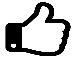 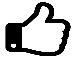 L1 How do you communicate effectively in 2D?Know how to use simple forms to create design objectsKnow how to draw to a level of good communicationKnow how to use simple forms to create design objectsKnow how to draw to a level of good communicationKnow how to use simple forms to create design objectsKnow how to draw to a level of good communicationL2 How do you use inspiration to influence creative designing?Know how to use a mood board to create unique ideasKnow how to annotate to communicate functionKnow how to use a mood board to create unique ideasKnow how to annotate to communicate functionKnow how to use a mood board to create unique ideasKnow how to annotate to communicate functionL3 How do you use Google SketchUp to design?Understand the benefits of using 3D modellingUnderstand how to use the basic functions of Google SketchupUnderstand the benefits of using 3D modellingUnderstand how to use the basic functions of Google SketchupUnderstand the benefits of using 3D modellingUnderstand how to use the basic functions of Google SketchupL4 How do you use google SketchUp to communicate ideas?Understand how to apply Google SketchUp skills to produce a presentation drawingBe able to select appropriate views to communicate an ideaUnderstand how to apply Google SketchUp skills to produce a presentation drawingBe able to select appropriate views to communicate an ideaUnderstand how to apply Google SketchUp skills to produce a presentation drawingBe able to select appropriate views to communicate an ideaL5 How do you cut steel to a high level of tolerance?Know how to measure and mark metalsKnow how to cut metals with hand toolsKnow how to apply quality control checksKnow how to measure and mark metalsKnow how to cut metals with hand toolsKnow how to apply quality control checksKnow how to measure and mark metalsKnow how to cut metals with hand toolsKnow how to apply quality control checksL6 & 7 What industrial processes are used to finish metals?Understand the various ways to finish the surface of metals.Understand how to prepare surfaces ready for finishes.Understand how to apply surface finishes.Understand the various ways to finish the surface of metals.Understand how to prepare surfaces ready for finishes.Understand how to apply surface finishes.Understand the various ways to finish the surface of metals.Understand how to prepare surfaces ready for finishes.Understand how to apply surface finishes.L8 & 9 What industrial processes are used to form and waste metals?Understand the key methods of forming metalsUnderstand what products can be manufactured using these processesUnderstand the key methods of forming metalsUnderstand what products can be manufactured using these processesUnderstand the key methods of forming metalsUnderstand what products can be manufactured using these processesL10 & 11 How do you manipulate and permanently join steel?Know how to measure and mark metalsKnow how to cut metals with hand toolsKnow how to spot weld steelKnow how to dip coat steelKnow how to measure and mark metalsKnow how to cut metals with hand toolsKnow how to spot weld steelKnow how to dip coat steelKnow how to measure and mark metalsKnow how to cut metals with hand toolsKnow how to spot weld steelKnow how to dip coat steelL12 & 13 How do you manipulate and permanently join MDF?Know how to measure and mark MDFKnow how to cut MDF with hand toolsKnow how to assemble MDF with PVAKnow how to measure and mark MDFKnow how to cut MDF with hand toolsKnow how to assemble MDF with PVAKnow how to measure and mark MDFKnow how to cut MDF with hand toolsKnow how to assemble MDF with PVAL14 & 15 How do you transfer images using heat?Understand what layering is in graphic design.Know how to produce a layered graphic to a set sizeUnderstand how to transfer images to ceramicUnderstand what layering is in graphic design.Know how to produce a layered graphic to a set sizeUnderstand how to transfer images to ceramicUnderstand what layering is in graphic design.Know how to produce a layered graphic to a set sizeUnderstand how to transfer images to ceramic